Name:_______________________________Date: 4/30/18-5/04/18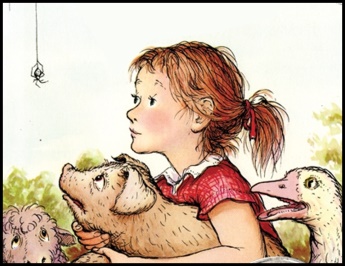 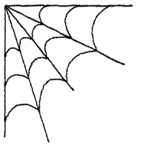 Directions: Pick an activity from the list below every night. ONE for vocabulary and ONE for Spelling. Activities will be checked on a DAILY basis. Work must be labeled (vocabulary/spelling and the date) I will not accept late work!Activities: Vocabulary:Provender: A dry food for animalsMorsel: A small piece of food. Glutton: A person or animal that overeats.Inheritance: Something you get from a person at his death. Morals: Lessons to be learned from a story or experience. Decency: Modest or proper behavior.Frolic: To have fun by running, skipping, or hopping.Consideration: Thoughtfulness for other people.Hysterics: To cry loudly in reaction to bad newsMeekly: In a gentle, cooperative manner. TEST: 5/04/18Spelling:Spelling:MoralsMoralsConscienceTroughMorsalSheepGoslingSpinSlopsSalutationsGanderGanderGooseDetestedGluttonSummerNewsNewsTEST: 5/04/18TEST: 5/04/18Monday:TuesdayWednesdayThursdayVocabulary:Write sentences with vocabulary words.Find your word in the book. Then in your own words tell me what the word means and the page # where you found the word. Create an illustration for each vocabulary word. Write a synonym and antonym for each vocabulary word.  Spelling:Write spelling words 3 times eachWrite spelling words in silly writing. Create a ladder with your spelling words. Put spelling words in alphabetical order.